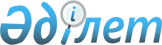 Об утверждении стоимости разовых талонов по городу Балхаш
					
			Утративший силу
			
			
		
					Решение Балхашского городского маслихата Карагандинской области от 24 декабря 2010 года N 39/305. Зарегистрировано Управлением юстиции города Балхаш Карагандинской области 14 января 2011 года N 8-4-217. Утратило силу - решением Балхашского городского маслихата Карагандинской области от 30 января 2013 года N 12/106      Сноска. Утратило силу - решением Балхашского городского маслихата Карагандинской области от 30.01.2013 N 12/106.

      В соответствии с Законами Республики Казахстан от 23 января 2001 года "О местном государственном управлении и самоуправлении в Республике Казахстан" и от 10 декабря 2008 года "О введении в действие Кодекса Республики Казахстан "О налогах и других обязательных платежах в бюджет (Налоговый кодекс)" городской маслихат РЕШИЛ:



      1. Утвердить стоимость разовых талонов за право реализации товаров на рынках и стоимость разовых талонов для плательщиков, деятельность которых носит эпизодический характер (приложения 1, 2).



      2. Налоговому управлению по городу Балхаш (Мукеева Р.Т.) осуществлять контроль за полнотой взимания сумм разовых талонов и своевременного перечисления в городской бюджет.



      3. Балхашскому филиалу Государственного учреждения "Управление по выдаче разовых талонов по Карагандинской области" (Карашолаков Д.К.) осуществлять взимание сумм на основании утвержденных разовых талонов.



      4. Городскому отделу внутренних дел (Киякин Е.М.) принимать меры по пресечению реализации товаров населением в неустановленных местах.



      5. Признать утратившим силу решение городского маслихата от 23 апреля 2003 года N 29/280 "Об утверждении стоимости разовых талонов по городу Балхашу" (зарегистрировано в Реестре государственной регистрации нормативных правовых актов за N 1205, опубликовано в газетах "Балқаш өңірі" от 20 июня 2003 года N 48, "Балхашский рабочий" от 18 июня 2003 года N 47).

      Сноска. Решение Балхашского городского маслихата Карагандинской области от 23.04.2003 N 29/280 в РЦПИ не поступало.



      6. Контроль за исполнением настоящего решения возложить на постоянную комиссию городского маслихата по бюджету, экономике, законности и правам граждан, по социально-культурному развитию и социальной защите населения (Баймаганбетов Е.К.).



      7. Настоящее решение вводится в действие по истечении десяти календарных дней после дня его первого официального опубликования.      Председатель сессии                        Р. Койбагарова      Секретарь городского маслихата             И. Сторожко      "СОГЛАСОВАНО"      Аким города                                Тейлянов К.Г.

      24.12.2010 г.      Начальник Налогового

      управления по городу Балхаш                Мукеева Р.Т.

      24.12.2010 г.

Приложение 1

к решению городского маслихата

от 24 декабря 2010 года N 39/305 

Стоимость разовых талонов за право реализации товаров, исчисленная в соответствии с действующим законодательством на каждого плательщика в зависимости от вида торговли и специализации на рынках по городу Балхаш      Сноска. Приложение 1 с изменениями, внесенными решением Балхашского городского маслихата Карагандинской области от 22.08.2011 N 49/376 (вводится в действие по истечении десяти календарных дней после дня его первого официального опубликования).      Справка: фиксированная сумма налога определена в МРП и изменяется в зависимости от размера МРП.

Приложение 2

к решению городского маслихата

от 24 декабря 2010 года N 39/305 

Стоимость разовых талонов для физических лиц, деятельность которых носит эпизодический характер в % от месячного расчетного показателя      Справка: фиксированная сумма налога определена в МРП и изменяется в зависимости от размера МРП.
					© 2012. РГП на ПХВ «Институт законодательства и правовой информации Республики Казахстан» Министерства юстиции Республики Казахстан
				N п/пНаименование рынкаСпециализацияВид торгового местаПлощадь рыночная кв.м.Ставка сбора за 1 кв.м. в % от МРП1.Центральный продовольственный, крытыйПродовольственныйПрилавок5,53,51.Центральный продовольственный, крытыйПродовольственныйПалатки12,52,8Центральный продовольственный, открытые площадиПродовольственныйПрилавок5,92,8Центральный продовольственный, открытые площадиПродовольственныйПалатки15,62,2Центральный продовольственный, открытые площадиПродовольственныйС рук2,52,3Центральный продовольственный, открытые площадиПродовольственныйМашина легковая162,3Центральный продовольственный, открытые площадиПродовольственныйМашина грузовая322,32.Центральный вещевойПромышленныйПрилавок6,42,32.Центральный вещевойПромышленныйПалатки152,22.Центральный вещевойПромышленныйКонтейнер21,42,12.Центральный вещевойПромышленныйС рук2,82,23.Аулие-АтаПромышленныйПрилавок6,12,54.ШыгысПродовольственныйПрилавок4,62,0N п/пВиды предпринимательской деятельности на основе разовых талонов% от МРП1.Реализация (за исключением деятельности, осуществляемой в стационарных помещениях):1.1) газет и журналов91.2) семян, а также посадочного материала (саженцы, рассада)131.3) бахчевых культур261.4) живых цветов, выращенных на дачных и придомовых участках131.5) продуктов подсобного сельского хозяйства, садоводства, огородничества и дачных участков51.6) кормов для животных и птиц81.7) веников, метел81.8) лесных ягод, меда, грибов и рыбы82.Услуги владельцев личных тракторов по обработке земельных участков243.Выпас домашних животных и птиц9